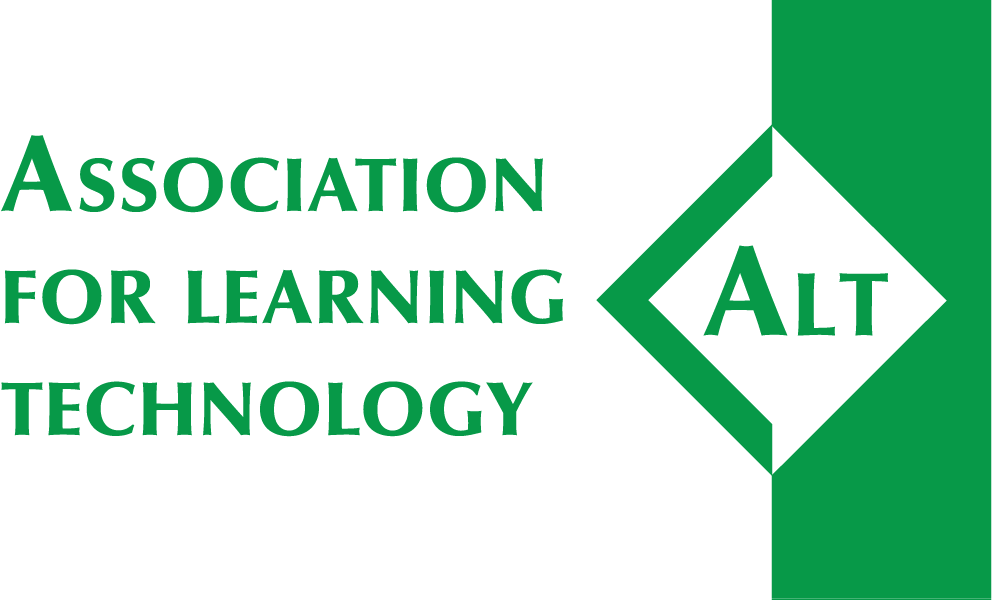 ALT Annual General Meeting 2018 - Proxy voting formEmail the form to maren.deepwell@alt.ac.uk by no later than 17.00 BST on 31st August. Important Information about the AGMWho can attend the AGM?The AGM is open to all and everyone is welcome. Please use the sign-in sheets provided to record your attendance even if you are not a Member. Who is eligible to vote?All Members with the exception of Associate Members are eligible to vote. Members who hold a membership in their own right and also represent a Member Organisation are eligible to vote twice, once for each membership they hold. How to vote at the AGM (in person)If you are present at the AGM, you will vote by show of hands. If you are not able to participate in person, please use the proxy voting arrangements set out below. How to vote at the AGM (proxy voting arrangements and forms)Deadline 17.00 BST, 31 August 2018. Individual members and the representatives of organisational, partner or sponsoring members who cannot be present in person at the AGM are entitled to vote by proxy, by appointing Martin Weller, Chair of ALT, or a colleague, to cast a proxy vote on their behalf.If you wish to vote by proxy, here is what to do:Decide whether you wish to direct your proxy to vote as she/he chooses on your behalf, or whether you wish to direct her/his vote as you instruct.Complete all relevant sections of the proxy voting form below, remembering to sign (electronic signatures are acceptable) and date it.Email the form to maren.deepwell@alt.ac.uk by no later than 17.00 BST on 31st August. I am an Individual, Certified, or Honorary Life Member of ALT OR I am the representative of an Organisational, Partner or Sponsoring member of ALT (delete whichever does not apply in the case of this particular proxy vote).I am an Individual, Certified, or Honorary Life Member of ALT OR I am the representative of an Organisational, Partner or Sponsoring member of ALT (delete whichever does not apply in the case of this particular proxy vote).First name:Family name:If (and only if) I am the representative of an Organisational or Sponsoring member of ALT, the name of the organisation is:I am appointing this person to act as my proxy at the ALT AGM 2018:I am appointing this person to act as my proxy at the ALT AGM 2018:Martin Weller, the President of ALT OR _______________________ (insert name - this option applies only for representatives of organisational, partner or sponsoring members)Martin Weller, the President of ALT OR _______________________ (insert name - this option applies only for representatives of organisational, partner or sponsoring members)I direct Martin Weller OR _______________________ (insert name - this option applies only for representatives of organisational, partner or sponsoring members) to vote as she or he chooses on my behalf OR I direct Martin Weller to vote as I instruct (delete whichever does not apply).I direct Martin Weller OR _______________________ (insert name - this option applies only for representatives of organisational, partner or sponsoring members) to vote as she or he chooses on my behalf OR I direct Martin Weller to vote as I instruct (delete whichever does not apply).If and only if I am directing Martin Weller to vote as I instruct, my instruction is as follows (delete whichever does not apply):If and only if I am directing Martin Weller to vote as I instruct, my instruction is as follows (delete whichever does not apply):RESOLUTION 1IT IS HEREBY RESOLVED THAT the 2017-2018
Annual Report and Accounts be approved.VOTE FOR    VOTE AGAINST     ABSTAINRESOLUTION 2IT IS HEREBY RESOLVED THAT David Cadwallader & Co Ltd, Accountants, of Chesterton, be re-appointed as Auditors for the 2018-2019 Accounts.VOTE FOR    VOTE AGAINST     ABSTAINRESOLUTION 3IT IS HEREBY RESOLVED THAT the constitution attached to this resolution be adopted as the constitution of the CIO in substitution for, and to the exclusion of, the existing constitution as of 4 September 2019.VOTE FOR    VOTE AGAINST     ABSTAINRESOLUTION 4IT IS HEREBY RESOLVED THAT Sheila MacNeill, of Glasgow,Nicola Whitton, of Durham,Daniel Clark, of Shrewsbury,having indicated willingness to act as the ChairVice-chairHonorary Treasurerand being eligible for appointment in accordance with clause 12.4 and 12.5 of the constitution of the charity is hereby appointed as theChair (Sheila MacNeill)Vice-chair (Nicola Whitton)Honorary Treasurer (Daniel Clark)with effect from the date of this resolution.VOTE FOR    VOTE AGAINST     ABSTAINSignature: Date: 